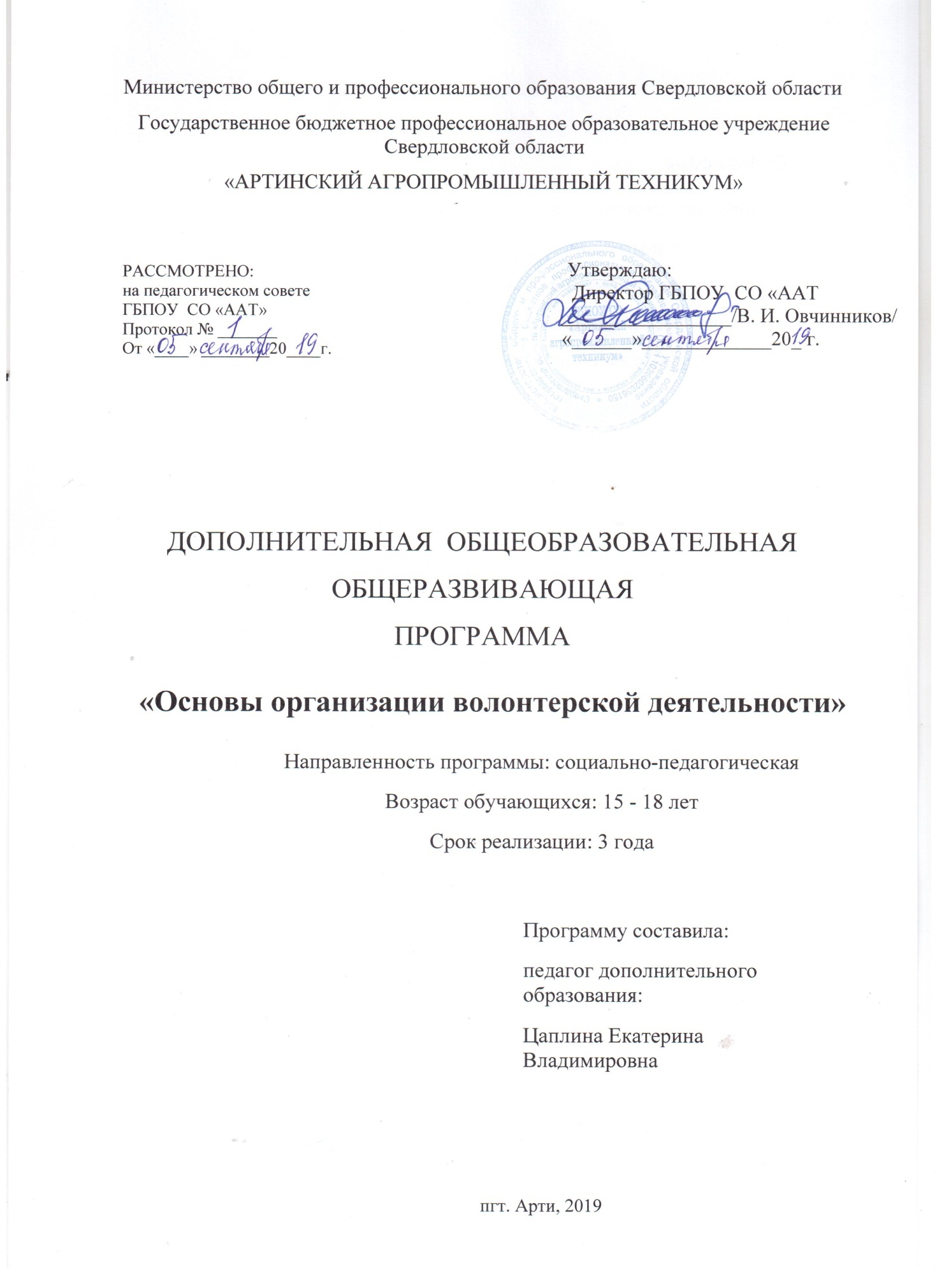 ПОЯСНИТЕЛЬНАЯ ЗАПИСКАРабочая программа дополнительного образования «Основы организации волонтерской деятельности» составлена в соответствии с Федеральным законом РФ от 29.12.2012 г . №273 – ФЗ «Об образовании в Российской Федерации», приказом Министерства образования и науки РФ от 29.08.2013 №1008 «Об утверждении порядка организации и осуществления образовательной деятельности по дополнительным общеобразовательным программам», письмом Министерства образования Российской Федерации отиюня 2003 №28-02-484/16 «Требования к содержанию и оформлению образовательных программ дополнительного образования детей», СанПиН 2.4.4.1251-03 «Санитарно-эпидемиологические требования к учреждениям дополнительного образования детей (внешкольные учреждения)».Программа	является	модифицированной,	разработана	на	основепрограмм: Дополнительная образовательная программа «Волонтеры» Электронный ресурс /авт. – сост. Березина А.Н./, 2013г. - Режим доступа: http://nsportal.ru ,Образовательная программа дополнительного образования детей «Основы организации волонтерской деятельности» Электронный ресурс/ авт. – сост. Костылева Т. П./- Электрон. дан. - с. Шатрово, 2010г. - Режим доступа: http://lib.convdocs.orgПрограмма дополнительного образования «Основы волонтерской деятельности» имеет социально-педагогическую направленность.Задача социального становления личности ребенка сегодня является важной и актуальной. От того, какие ценности будут сформированы у детей сегодня, от того насколько они будут готовы к новому типу социальных отношений, зависит путь развития нашего общества и в настоящее время, и в будущем. В связи с этим важную социально-значимую роль приобретает организация деятельности по созданию условий для социального становления подростков, развития их социальной активности.Давыдов в качестве ведущей деятельности подростка выделял общественно-значимую деятельность. Через собственное участие в реализации социально-значимых видах деятельности подросток вступает в новые социальные отношения со сверстниками, развивает свои средства общения с окружающими. Активное осуществление общественно значимой деятельности способствует удовлетворению потребности в общении со сверстниками и взрослыми, признанию у старших, самостоятельности, самоутверждению и самоуважению, согласно выбранному идеалу. Участие в общественно направленной деятельности, социально признаваемой и одобряемой, позволяет подростку осознать и оценить себя, приобрести уверенность в себе и своей значимости для других, формирует у подростка общественно направленную мотивацию.2Программа «Основы организации волонтерской деятельности» предполагает включение детей в социально-значимую деятельность, что способствует формированию их лидерской позиции, развитию инициативы и общественной активности, помогает обрести жизненный опыт.НОВИЗНА, АКТУАЛЬНОСТЬ, ПЕДАГОГИЧЕСКАЯ ЦЕЛЕСООБРАЗНОСТЬАктуальность программы. Стремительные политические, социально-экономические изменения, происходящие сегодня в обществе, диктуют новые требования как к организации самого учебно-воспитательного процесса в школе, так и к содержанию образования. В период стремительной глобализации и информатизации жизненного пространства подросток каждый день должен делать выбор, противостоять соблазнам жизни, сохранить здоровье и отстоять свою жизненную позицию, основанную на знании и собственном приобретѐнном опыте.Одной из задач гражданского и патриотического воспитания, согласно программе, является формирование у детей активной жизненной и гражданской позиции, основанной на готовности к участию в общественно-политической жизни страны и государственной деятельности.Целью развития системы профилактики асоциального поведения и детской безнадзорности является усиление сопротивляемости личности негативным влияниям среды. Важнейшей задачей названо формирование у подростков навыков социальной и личностной компетентности, позволяющих им противостоять приобщению к употреблению психоактивных веществ, алкоголизму, курению в условиях давления социального окружения: умения общаться, понимать других людей, а также собственного достоинства и уважения к другим, умения отстаивать свое мнение, считаться с мнением окружающих, противостоять внешнему давлению. Ушедшие в прошлое старые формы организации досуга учащихсяизменившаяся социально-экономическая обстановка в стране, требовало появления новых подходов и методов активизации подростков. Именно поэтому появления новых форм вовлечения подростков в социальную активность, призвано способствовать формированию и совершенствованию политической и социальной компетентности подрастающего поколения. Волонтѐрское движение может стать одной из таких форм работы. Волонтеры (от англ.Volunteer - доброволец) – это люди, делающие что-либо по своей воле, по согласию, а не по принуждению. Волонтерские или добровольческие организации - это свободные союзы людей, объединенных каким-либо общим специальным интересом. Их деятельность связана, как правило, с благотворительностью, милосердием. В России сегодня действует3много молодежных волонтерских объединений, которые занимаются пропагандой здорового образа жизни. Волонтерское движение сейчас развивается довольно бурно. И одна из основных причин этого – добровольность и свобода выбора. Добровольно выбранная социально значимая деятельность неизмеримо выше для личности подростка навязанной извне. К тому же, формирование компетентности возможно только в единстве с ценностями человека, т.е. при глубокой личной заинтересованности человека в данном виде деятельности. Миссия нашего волонтерского отряда – внести вклад в физическое и нравственное оздоровление общества, сделать жизнь окружающих светлее и ярче. Мы понимаем, что невозможно заставить человека жить здоровой и гармоничной жизнью, если он этого не хочет. Но мы можем помочь ему осознать ответственность за свою жизнь и поставить его в ситуацию свободного выбора. Иначе говоря, сформировать его социальную компетенцию. Активная жизненная позиция, умение взаимодействовать и включаться в проект, умение получать и передавать информацию – это то, чем должен обладать волонтер для успешной работы. Все это будет формироваться в процессе подготовки волонтеров – на профилактических и обучающих занятиях, на тренинговых занятиях, учебах и сборах. По принципу “равный - равному” волонтеры будут передавать сверстникам информацию на днях профилактики, в выступлениях на сцене, на занятиях с элементами тренинга,ролевых и интерактивных играх. Обучая других, будут обучаться сами. Работа в волонтерском отряде поможет ребятам поменяться внутренне, и даже внешне. Сам подросток обретет самоуважение, станет уверенным и в то же время научится проявлять толерантность и уважение к окружающим.Новизна программы. Развитие молодежного добровольческого движения входит в число приоритетных направлений государственной молодежной политики. Добровольчество является одним из эффективных способов получения молодежью новых знаний, развитию навыков общественной деятельности, формированию нравственных ценностей, активной гражданской позиции.Педагогическая целесообразность. Программа способствует формированию духовно-нравственных качеств личности молодого человека, улучшению морально-психологического состояния молодежи, повышению культуры участия в благотворительной деятельности, решению социальныхпроблем местного сообщества и как следствие – всестороннему развитию личности, профессиональной ориентации, карьерному росту.4ЦЕЛЬ И ЗАДАЧИ ПРОГРАММЫЦель: формирование нравственных и коммуникативных качеств личности, через организацию общественно-полезной деятельности, способствующей самореализации личности школьника; апробация новых форм организации занятости детей для развития их самостоятельной познавательной деятельности.Задачи:Предметные:обучение психологическим знаниям и умениям, позволяющим подросткам лучше понимать себя;обучение методикам проведения некоторых досуговых форм;знакомство с технологией социальной акции и проведения социальных дел;обучение основам работы с различными видами информации;знакомство с интерактивными методами обучения, современными социальными технологиями;обучение методике социального проектирования;расширение навыков работы с информацией;специальная подготовка волонтеров по работе с людьми различных социальных категорий (дети с ограниченными возможностями здоровья, подростки девиантного поведения).Метапредметные:формирование первичных организаторских умений и навыков;развитие коммуникативных качеств, умения работать в команде.развитие уверенности в себе;дальнейшее формирование организаторских умений и навыков, развитие лидерских качеств;расширение опыта общения, развитие навыков взаимодействия с людьми различных социальных категорий5развитие рефлексивных умений, навыков самоанализа и самооценки своей деятельности.Личностные:воспитание активной гражданской позиции, неравнодушного отношения к жизни;воспитание толерантных качеств личности, милосердия, доброты, отзывчивости;формирование потребности в ведении здорового образа жизни, сохранении и укреплении здоровья;содействие осознанию личной ответственности за происходящее в семье, школе, поселке, стране; воспитание активной гражданской позиции;воспитание потребности в добровольческой деятельности, формирование отношения к социальному служению как к норме жизни;создавать комфортную обстановку на занятиях, а так же атмосферу доброжелательности и сотрудничества;развивать активную деятельность;формировать общественную активность, реализацию в социуме.Отличительная особенность программы заключается в развитие молодежного добровольческого движения, получении молодежью новых знаний, развитии навыков общественной деятельности, формировании нравственных ценностей, активной гражданской позиции.Возраст детей, участвующих в реализации дополнительной образовательной программы: 15-18 лет.Сроки реализации дополнительной образовательной программыПрограмма «Основы организации волонтерской деятельности» разработана на 2 года обучения/ всего 288 часов: 144 часа в год; по 4 часа в неделю. Однако по желанию учащихся можно продолжать работу и более 2 лет.Планируемые знания, умения, навыки по всей программе за период обученияконцу первого года обучения учащиеся должны знать:историю развития волонтерского движения;6основные добровольческие организации России;понятие, виды, алгоритм проведения социальной акции;правила составления информационного буклета;методику организации и проведения конкурсной программы, познавательной игры, КТД;возрастные психологические особенности людей пожилого возраста, детей младшего школьного возраста;правила выхода из конфликтной ситуации;влияние психоактивных веществ на организм человека;способы отказа от употребления психоактивных веществ.Учащиеся должны уметь:владеть навыками планирования и самоанализа;уметь составлять информационный буклет средствами MicrosoftOffice;организовывать игры на знакомство и сплочение в разных возрастных группах;уметь разрабатывать игровые программы на различные темы;устанавливать контакт с незнакомыми людьми, договариваться, поддерживать разговор на заданную тему;владеть навыками поведения в конфликтной ситуации.концу второго года обучения учащиеся должны знать:требования к созданию социальной рекламы;структуру и правила оформления делового письма;технологию социального проектирования;основные типы и принципы организация дискуссии, методику социального театра;возрастные психологические особенности подростков, понятие и причины девиантного поведения;биологические и социальные последствия наркотической зависимости.7концу второго года обучения учащиеся должны уметь:создавать социальный плакат в программе Paint;разрабатывать социальные проекты;составлять деловое письмо, писать новостную статью;владеть навыками сопротивления групповому давлению;эффективно общаться с детьми с ограниченными возможностями здоровья, пожилыми людьми, подростками девиантного поведения;выступать в роли организатора различных дел социальной направленности.Формы и режимы занятийРежим занятий подчиняется требованиям СанПин.Соблюдается режим проветривания, санитарное содержание помещения проведения занятий.Оптимальная наполняемость группы – не мене 15 человек.Программа по курсу «Основы организации волонтерской деятельности»» рассчитана на 2 года обучения, 4 часа в неделю, 144 часа в год.Формы проведения занятий: свободные дискуссии, беседа, игра, мастер-класс, творческая мастерская, конференция, встреча, тренинг, практикум, трудовая акция, уличная акция, информационная акция, встреча, экскурсия в краеведческий музей, «трудовой десант», практикум, лекция.Формы организации учебной работы:  коллективная, групповая.Занятия проводятся:1 год обучения – 2 раза в неделю по 2 академических часа 2 год обучения – 2 раза в неделю по 2 академических часа Основные формы и методы организации учебного процессаКаждое занятие специфично по своей конкретной цели, по логике и по своей структуре. Основные функции методов обучения состоят в том, чтобы обеспечить взаимосвязанную деятельность учителя и учащегося по обеспечению усвоения учебного содержания в соответствии с задачей;8способствовать воспитанию и развитию учащихся, активизировать учебно-познавательную деятельность ребенка. Каждое занятие является формой реализации всех функций процесса обучения, организует мотивированную учебно-познавательную деятельность каждого ребенка, качества знаний формируются в системе, индивидуализация обучения осуществляется через дифференцированный подход путем создания условий для усвоения учебного материала с учетом темпа и дозы индивидуально.Создание ситуаций успеха для каждого ребенка – один из главных принципов. Обеспечение условий, способствующих самоопределению, саморазвитию, самореализации, адекватной самооценки личности – один из важнейших принципов работы.Формы подведения итогов реализации программы: итоговое занятие, беседа, контрольное задание, наблюдение, презентация.10Учебно-тематический план1-й год обученияРаздел 1. Волонтерская деятельность как одна из форм социального служения11Содержание программы1-й год обученияГлава 1.Волонтерская деятельность как одна из форм социального служенияЗанятие 1-2. Социальное служение и социальная работа. Добровольчество и благотворительность. История развития социального служения в России и за рубежом. Вид занятия – теоретическое.12Занятие 3.Волонтерство как институт формирования и развития социальной активности молодежи. Происхождение понятия «волонтер», «доброволец». Волонтерство в России. Детские и молодежные добровольческие организации. Общие принципы волонтерской деятельности. Добровольность. Социальная значимость. Личная значимость. Концепция развития добровольчества в России. Кодекс добровольцев в России. Вид занятия – теоретическое.Занятие 4 .Роль волонтера в решении социальных проблем местногосообщества. Объекты волонтерской деятельности. Направления волонтерской деятельности: психолого-педагогическое, социально-бытовое, социокультурное, трудовое, социально-правовое, профилактическое, лидерское, патриотическое, информационное. Поиск и выявление социальных проблем. Постоянная социальная помощь. Разовые социальные акции. Бригады быстрого реагирования. Волонтерские лагеря. Вид занятия – теоретическое.Занятие 5-6. Влияние волонтерской деятельности на молодежь. Мотивация добровольческой деятельности. Роль волонтерства в личном развитии волонтера. Личностный рост. Выражение гражданской позиции. Социальное взаимодействие. Реализация творческого потенциала. Профессиональное развитие. Притязания и самореализация волонтера. Вид занятия: 1ч. - теоретическое, 1 ч. – практическое.Раздел 2. Игровые технологии в работе волонтераЗанятие 7-8. Игры – адаптации. Понятие игры-адаптации. Роль и сфера применения игр на знакомство и сплочение (детский лагерь, сплочение персонала организации) Разучивание и проведение игр-адаптаций для людей различного возраста. Игры с эстрады. Игры-кричалки. Вид занятия: 1ч. - теоретическое, 1 ч. – практическое.Занятие 9-12. Игровая программа. Понятие. Принципы отбора игроков. Алгоритм построения игровых заданий. Основные требования к ведущему. Разработка и проведение игровых программ. Познавательная игра. Понятие. Формы и технология проведения. Хорошие и плохие вопросы. Моделирование познавательной игры. Вид занятия: 1ч. - теоретическое, 3 ч. – практическое.Занятие 11- 26. Коллективное творческое дело. Методика КТД И.П.Иванова. Этапы КТД. Условия проведения КТД. Организация игровых переменок, детских праздников.Раздел 3. Работа волонтеров по пропаганде ЗОЖ13Занятие 27. Виды зависимостей. Ролевая игра «Мир без алкоголя». Химическая (алкоголизм, наркомания, табакокурение) и нехимическая (эмоциональная, шопоголизм и др.) зависимость. Вид занятия – теоретическое.Занятие 28-29. Влияние курения на организм человека. Вид занятия – теоретическое.Занятие 30. Влияние алкоголя на организм человека. Встреча с наркологом ЦРБ. Вид занятия – теоретическое.Занятие 31-32. Алкоголь и закон. Употребление алкоголя как незаконное действие. Ответственность за употребление алкоголя. Физиологическая и моральная зрелость человека. Встреча с инспектором КДН. Вид занятия – теоретическое.Занятие 33-34. Умение отказываться. Возможные способы отказа от нежелательного действия. Отработка навыка отказа от действий опасных для здоровья, жизни и благополучия человека. Критика ложных поводов для употребления алкоголя. Встреча со школьным психологом. Вид занятия – практическое.Занятие 35-43. Разработка и проведение игр по профилактике алкогольной и никотиновой зависимостей. Вид занятия – практическое.Занятие 44–49. Компьютерная, игровая зависимости. Разработка и проведение классных часов по профилактике. Вид занятия: 2 ч. - теоретическое, 4 ч. – практическое.Раздел 4. Информационные технологии в работе волонтеровЗанятие 50 – 53. Информационный буклет. Принципы создания и оформления информационных буклетов. Цели, задачи, назначение, стиль, форма, логическая схема буклета. Технические и дизайнерские рекомендации. Критерии и оценки качества. Вид занятия: 1 ч. - теоретическое, 3 ч. – практическое.Занятие 54-55.Листовка. Вид занятия: 1 ч. - теоретическое, 1 ч. – практическое.Раздел 5. Основы проведения социальных делЗанятие 56 – 88. Социальная акция. Разработка и проведение социальных акций:День народного единства;День матери;14Письмо солдату;Акция «Ветеран живет рядом»;Акции по пропаганде ЗОЖ;благотворительные акции. Основной вид занятия – практическое.Занятие 89 - 98. Организация социальных дел гражданско-патриотической направленности. Вид занятия – практическое.Раздел 6. Психологическая подготовка волонтеровЗанятие	99.	Особенности	работы	с	младшими	школьниками.Психологические	особенности	детей	младшего	школьного	возраста.Новообразования,	проблемы	младших	школьников.	Особенности	работы.Вид занятия – теоретическое.Занятие 100. Психологические особенности людей пожилого возраста. Психологический, биологический, социальный возраст людей пожилого возраста. Отношение к пожилым в обществе. Просмотр и обсуждение фильма «Бабуся». Вид занятия – теоретическое.Занятие 101-106. Тренинг личностного роста. «Каков я на самом деле». «Мои сильные и слабые стороны». «Моя индивидуальность». «Уверенное и неуверенное поведение». «Эмоции и чувства». «Проблемы можно решать». Вид занятия – практическое.Занятие 107-112. Тренинг коммуникативных навыков. Вербальная и невербальная информация. Эффективные приемы общения. Взаимопомощь. Бесконфликтное общение, приемы выхода из конфликта. Ролевые игры «Воздушный шар», «Необитаемый остров». Вид занятия – практическое.Занятие 113-120.Тренинг толерантности. Критерии толерантного и интолерантного поведения. Ксенофобия, геноцид, этноцентризм, экстремизм. Ролевая игра «Свои и чужие». Социальные стереотипы поведения. Неформальные молодежные объединения. Развитие навыков эмпатии, понимания друг друга. Развитие навыков сотрудничества и взаимодействия. Вид занятия – практическое.Раздел 7. Специальная подготовка волонтеровЗанятие 121-128. Помощь ветеранам и пожилым людям. Основные проблемы в жизни пожилого человека. Основные задачи в работе с пожилыми людьми и ветеранами. Психологические особенности людей пожилого возраста. Оказание трудовой помощи по укладке дров, очистке снега, уборке. Организация встреч и проведение праздников в Доме ветеранов. Вид занятия – практическое.15Занятие 129-144. Помощь детям-сиротам. Основные проблемы детей-сирот. Принципы взаимодействия с ними. Организация выездов в детский дом. Проведение игровых программ, мастер-классов. Вид занятия: 1 ч. – теоретическое, 15 ч. – практическое.16Учебно-тематический план2-й год обученияРаздел 1. Организационные вопросы деятельности добровольческого объединенияРаздел 5. Основы социального проектирования и проведения социальных дел1718Содержание программы2 года обученияРаздел 1. Организационные вопросы деятельности добровольческого объединения           Занятие1-2. Деятельность общественного объединения волонтеров.Формы осуществления волонтерской деятельности: организация, объединение. Устав общественного объединения. Цели и задачи деятельности. Актив объединения. Ресурсы и организация обеспечения деятельности объединения. Как создать волонтерский добровольческий отряд. Положение о работе волонтерского отряда. Символика. Традиции. Законы волонтера. Личная книжка волонтера. Вид занятия: 1ч. теоретическое, 1 ч. – практическое.Занятие 3 -6. Управление волонтерской деятельностью. Функции управления: планирование, организация. Контроль, анализ и оценкаэффективности волонтерской деятельности. Критерии и показатели результативности волонтерской работы. Вид занятия: 1ч. теоретическое, 3 ч.– практическое.Раздел 2. Работа волонтеров по пропаганде ЗОЖЗанятие 7-8. Сопротивление групповому давлению. Вид занятия: 1ч.теоретическое, 1 ч. – практическое.Занятие 9-16.Наркомания. Понятие симптомы, последствия. Проведение игры «3 года из жизни наркоман». Разработка и проведение классных часов по профилактике наркотической зависимости. Вид занятия: 2 ч. теоретическое, 6 ч. – практическое.Занятие 17-24. ВИЧ-инфекция. ВИЧ и СПИД. Механизм развития ВИЧ-инфекции в организме человека. Версии о происхождении ВИЧ. Способы передачи. Знакомство с акцией «Красная ленточка». Просмотр и обсуждение фильма «Дневник Насти». Вид занятия: 4ч. теоретическое, 4ч. – практическое.Раздел 3. Информационные технологии в работе волонтераЗанятие 25-28. Новостная статья. Структура новостной статьи. Пресс-релиз. Практикум: Анализ новостных статей. Написание новостной статьи о недавно прошедшем мероприятии. Вид занятия: 1ч. теоретическое, 3ч. – практическое.Занятие 29-30. Взаимодействие некоммерческих организаций с объектами внешней среды. Объекты внешней среды НКО: государственные организации, коммерческие организации, общественность. Деловое письмо. Структура делового письма. Практикум: написание делового письма. Вид занятия: 1ч. теоретическое, 1ч. – практическое.19Занятие31-34. Понятие социальной рекламы. Социальный плакат. Как придумать хороший слоган. Технология социальной рекламы. Ошибки в социальной рекламе. Вид занятия: 1ч. теоретическое, 3ч. – практическое.Занятие 35-42. Социальный видеоролик. Технология создания видеоролика. Обучение работы в программе Movie Maker. Практикум: работа над созданием видеоролика. Вид занятия: 1ч. теоретическое, 7ч. – практическое.Раздел 4. Школа социальных технологийЗанятие 43-44.Технология «равный обучает равного». Понятие, цели, формы обучения в технологии «равный обучает равного». Вид занятия: 1ч. теоретическое, 1ч. – практическое.Занятие 45-48.Дискуссия. Особенности дискуссии как формы групповой работы. Этапы проведения: подготовительный основной заключительный. Правила организации на каждом этапе. Нормы поведения в группе. Формы проведения дискуссии. Упражнение Джеффа. Дискуссионные качели (Н.Е. Щуркова). Вид занятия: 1ч. теоретическое, 3ч. – практическое.Занятие 49-58. Социальный театр. Этапы создания социального театра. Импровизация. Создание послания. Вид занятия: 2ч. теоретическое, 8ч. – практическое.Раздел 5. Основы социального проектирования и проведения социальных делЗанятие 59-76. Социальная акция. Проведение благотворительных, экологических социальных акций. Вид занятия – практическое.Занятие 77 – 80. Основы социального проектирования. Социальный проект. Этапы социального проектирования. Характеристика основных компонентов социального проекта: цель, задачи, актуальность, содержание, ресурсы, бюджет. Вид занятия – практическое.Занятие 81-92. Разработка и реализация социальных проектов. Вид занятия – практическое.Раздел 6. Специальная подготовка волонтеровЗанятие 93-100. Помощь ветеранам и пожилым людям. Трудовая помощь пожилым людям. Организация встреч и концертов в Доме ветеранов. Вид занятия – практическое.Занятие 101 -110.Помощь детям-сиротам. Организация выездов в детский дом. Проведение игровых программ, мастер-классов. Вид занятия – практическое.20Занятие	111-119.	Работка	с	подростками	девиантного	поведения.Подростковый возраст и его особенности. Границы подросткового возраста.Особенности физического и психического развития, эмоций. Новообразования возраста, «Я» подростка, формирование мировоззрения, подростковые реакции на действительность. Вид занятия: 1ч. теоретическое, 8ч. – практическое.Занятие 120-128. Технология общения и работы с людьми с ограниченными возможностями здоровья. Обсуждение повести Л. Улицкой «Бумажная победа». Просмотр и обсуждение документального фильма «Форпост». Организация досуговых программ для детей с ограниченными возможностями здоровья. Вид занятия: 1ч. теоретическое, 8ч. – практическое.Раздел 7.Лидерство в волонтерском объединенииЗанятие 129-132.Лидер. Типы лидеров: деловой и социоэмоциональный лидер. Стили лидерства. Лидерские способности. Диагностика лидерских способностей. Неформальное и формальное лидерство. Вид занятия: 2ч. теоретическое, 2ч. – практическое.Занятие 133-134.Рефлексия. Понятие. Рефлексия дня. Рефлексия своего состояния. Рефлексия себя. Вопросы для рефлексии. Вид занятия – теоретическое.Занятие 135-138.Подготовка к участию конкурсе «Лидер XXI века», «Доброволец года». Вид занятия – практическое.Раздел 8.Организация детских праздниковЗанятие 139-144. Организация детских праздников. Проведение детской игровой программы в день защиты детей. Вид занятия – практическое.3-ий год обучения. Работа инструктором волонтерской деятельности (помощник организатора волонтерского движения)Методическое обеспечение программыПриемы и методы организации учебно-воспитательного процесса.работе используются все виды деятельности, развивающие личность: игра, труд, познание, умение, общение, творчество. При этом соблюдаются следующие правила:виды деятельности должны быть разнообразными, социально значимыми, направленными на реализацию личных интересов членов группы;деятельность должна соответствовать возможностям отдельных личностей, рассчитана на выдвижение детей, владеющих умениями еѐ организовать и осуществлять, способствовать улучшению статуса отдельных учеников в группе, помогать закреплению ведущих 21официальных ролей лидеров, чье влияние благотворно%необходимо учитывать основные черты коллективно деятельности:разделение труда, кооперацию детей, взаимозависимость, сотрудничество детей и взрослых.При определении содержания деятельности учитываются следующие принципы:воспитывающего характера труда;научности(соблюдение строгой технической терминологии, символики, установленной размеренности);связи теории с практикой (практике отводится около 80% учебного времени);систематичности и последовательности;доступности и посильности;сознательности и активности;наглядности;прочности овладения знаниями и умениями (достигается реализацией всех вышеперечисленных принципов);Можно выделить ряд общих существенных положений образовательного процесса:обязательное формирование у детей положительной мотивации к творческой деятельности;получение ими новой информации, новых знаний при решении конкретных, практических задач;обогащение чувственным опытом и опытом мыслительной и практической деятельности не только в ходе учебной работы, но и во внеурочное время, в условиях межличностного общения;обретение трудовых умений и навыков без принуждения;занятость каждого ребенка в течение всего занятия.Основной вид занятий – практический.Используются следующие методы обучения:объяснительно-иллюстративный;репродуктивный;проблемный;частично-поисковый или эвристический;исследовательский.Педагогические приѐмы:формирование взглядов (убеждение, пример, разъяснение, дискуссия);организация деятельности (приучение, упражнение, показ, подражание, требование);стимулирование и коррекция (поощрение, похвала, соревнование, оценка, взаимооценка и т.д.);22сотрудничество, позволяющее педагогу и воспитаннику быть партнерами в увлекательном процессе образования;свободный выбор, когда детям предоставляется возможность выбирать для себя направление специализации, педагога, степень сложности задания и т.п.Методы проведения занятийСловесные, наглядные, практические, чаще всего их сочетание. Теоретические сведения – это повтор пройденного материала, объяснение нового, информация познавательного характера. Теория сопровождается показом наглядного материала, преподносится в форме рассказа-информации или беседы, сопровождаемой вопросами к детям. Использование наглядных пособий на занятиях повышает у детей интерес к изучаемому материалу, способствует развитию внимания, воображения, наблюдательности, мышления. Практические занятия – это форма учебного занятия, на котором педагог организует детальное рассмотрение отдельных теоретических положений учебной дисциплины и формирует умения и навыки их практического применения путем выполнения соответствии поставленных задач.процессе работы с различной техникой педагог постоянно напоминает учащимся о правилах пользования и соблюдении правил гигиены, санитарии и техники безопасности.Дидактическое и техническое оснащение:Материально-технические:ноутбук;видеопроектор;демонстрационный экран.Дидактические:кодекс и памятка волонтера.социальные видеоролики по пропаганде ЗОЖ, терпимости к пожилым людям, людям с ограниченными возможностями здоровья;фильмы «Бабуся», «Форпост», «Дневник Насти»;презентации «Добровольческие организации России», «Толерантность»учебное видео-пособие о ВИЧ;личная книжка волонтера.23СПИСОК ЛИТЕРАТУРЫДля педагога:Анн Л. Психологический тренинг с подростками. – СПб., 2003Арсеньева  Т.Н.,  Виноградова  Н.В.,  Пелевина  И.М.,  Соколов  А.А.Инновационные проекты системной поддержки молодежного добровольчества. – СПб. - Тверь, 2009Арсеньева  Т.Н.,  Виноградова  Н.В.,  Пелевина  И.М.,  Соколов  А.А.Практико-ориентированные методы психологической подготовки добровольцев. Учебно-методическое пособие. – СПб. - Тверь, 2009Базаркина Е.В. Беседы о нравственности для старшеклассников. – Волгоград, 2006Белогуров С.Б., Климович В.Ю. Профилактика подростковой наркомании. Навыки противостояния и сопротивления подростковой наркомании. – М., 2004Беспалова г.М., Виноградова н.М., Сидорова Т.Д., Рыженкова И.Г. Мое действие – мой выбор. Методическое пособие.- М., 2005Бородатая М.Н., Лыскова В.И., Рязанцева С.В. Дневник Добровольца. Вятка – территория добровольчества.- Киров, 2012Вачков И.В. Основы технологии группового тренинга. Психотехники. – М., 2005Вислова А. Нетерпимость в молодежной среде и способы ее преодоления / Воспитание школьников – 2008 - № 3Волохов А.В. , Мирошктна М.Р., Фришман И.И. Программы деятельности волонтеров. М., 2011Галеева Н. Формирование организаторских умений у школьников/ Воспитание школьников – 2008 - № 3Григорьев Д.В., Степанов П.В. Программы внеурочной деятельности Познавательная деятельность. Проблемно-ценностное общение. М., 2011Дик Н.Ф.100 добрых дел для нас не предел. Книга для классных руководителей 5-9 классов. – Ростов н/ Д ., 2007Климович В.Ю. Детство без алкоголя. Профилактика детского и подросткового алкоголизма.- М., 2004Кулинич Г.Г. Вредные привычки. Профилактика зависимостей.  - М,2008Панченко С.. Формирование толерантных взаимоотношений подростков в детском коллективе / Воспитание школьников – 2008 - № 7Прутченков А.С. Свет мой зеркальце, скажи. Методические разработки социально-психологических тренингов.- М.,1996Романюк Т.В. Межнациональное общение: тренинг и упражнения. / Воспитание школьников – 2009 - № 724Для учащихся:Белогуров С.Б., Климович В.Ю. Профилактика подростковой наркомании. Навыки противостояния и сопротивления подростковой наркомании. – М., 20042.Климович В.Ю. Детство без алкоголя. Профилактика детского и подросткового алкоголизма.- М., 2004Кулинич Г.Г. Вредные привычки. Профилактика зависимостей.  - М,2008Макеева А.Г. Помогая другим, помогаю себе. М., 2003.25Основная формаОсновная формаОбразовательнаяОбразовательнаяОбразовательнаяОбразовательнаяОбразовательнаяМетодыМетодызадача,решаемаярешаемаярешаемаяназанятиях1.Познавательное1.ПознавательноеПередача информацииПередача информацииПередача информацииПередача информацииПередача информацииБеседа, рассказ, доклад,Беседа, рассказ, доклад,занятиепрослушивание,прослушивание,информационная  акция,информационная  акция,лекция.2. Практическое занятие2. Практическое занятиеОбучение.Обучение.Встреча,«трудовойпоотработкеВырабатыватьВырабатыватьВырабатыватьумениеумениедесант»,тренинг,определенного уменияопределенного уменияприменятьприменятьтеориютеориюнаконференция,мастер-практикекласс,  трудовая  акция,класс,  трудовая  акция,уличная акция.уличная акция.3.Самостоятельная3.СамостоятельнаяПоискрешениярешениярешенияВстреча,«трудовойдеятельностьпроблемыпроблемыдесант»,тренинг,самостоятельносамостоятельносамостоятельноконференция,мастер-класс, трудовая акция.класс, трудовая акция.4.ТворческиеПрименениеПрименениезнанийзнанийвСвободныедискуссии,упражненияновых условиях.новых условиях.новых условиях.ОбменОбменмастер-класс,идеями, опытомидеями, опытомидеями, опытомтворческая   мастерская,творческая   мастерская,конференция,5. Игровая форма5. Игровая формаСозданиеситуацийситуацийситуацийИгразанимательностизанимательностизанимательности6.КонкурсыКонтрользнаний,знаний,Играразвитиекоммуникативныхкоммуникативныхкоммуникативныхкоммуникативныхотношений.отношений.КорректировкаКорректировкаКорректировказнаний,знаний,умений,развитиеразвитиеразвитиеответственности,ответственности,ответственности,самостоятельности.самостоятельности.самостоятельности.самостоятельности.7.Занятие-ЗакреплениеЗакреплениеумений,умений,умений,Играсоревнованиезнаний, навыковзнаний, навыковзнаний, навыков8.Занятие    –деловаяУсилениемотивациимотивациимотивацииИгра(ролевая) играучения.ФормированиеФормированиеФормированиеФормированиепознавательнойпознавательнойпознавательной9деятельности,деятельности,углублениеуглублениеирасширениерасширениезнаний,переностеоретическоготеоретическогоучебногоматериала   вматериала   впрактическуюпрактическуюпрактическуюдеятельностьдеятельность9. ЭкскурсииМассовая информация иМассовая информация иМассовая информация иЭкскурсия, встреча.наглядная информациянаглядная информациянаглядная информация9.Занятие лекцияФормированиеФормированиеФормированиеБеседа, рассказ, доклад,мотивации, установка намотивации, установка намотивации, установка напрослушивание,активное восприятиеактивное восприятиеактивное восприятиеинформационная акция.,лекция.10.Модульное занятиеСпособствуетСпособствуетСамостоятельнаяпооперационномупооперационномупооперационномудеятельностьусвоениюусвоениюматериала,контрользнаний,умений,   навыков,   ихумений,   навыков,   ихумений,   навыков,   ихкоррекция.коррекция.Наименование разделов, темОбщеВ том числеВ том числе№етеорепрактколитичесическчествкихихочасовСоциальная работа и социальное служение. ИсторияСоциальная работа и социальное служение. ИсторияСоциальная работа и социальное служение. ИсторияСоциальная работа и социальное служение. История2201добровольчествадобровольчестваВолонтерство   как   институт   формирования   иВолонтерство   как   институт   формирования   иВолонтерство   как   институт   формирования   иВолонтерство   как   институт   формирования   и1102развития социальной активности молодежиразвития социальной активности молодежиразвития социальной активности молодежиРоль  волонтера  в  решении  социальных  проблемРоль  волонтера  в  решении  социальных  проблемРоль  волонтера  в  решении  социальных  проблемРоль  волонтера  в  решении  социальных  проблем1103местного сообществаместного сообществаМотивацияволонтерскойдеятельностиРоль2114волонтерства в личностном развитииволонтерства в личностном развитииволонтерства в личностном развитииРаздел 2. Игровые технологии в работе волонтераРаздел 2. Игровые технологии в работе волонтераРаздел 2. Игровые технологии в работе волонтераРаздел 2. Игровые технологии в работе волонтераРаздел 2. Игровые технологии в работе волонтераИгры-адаптации. Игры с эстрадыИгры-адаптации. Игры с эстрадыИгры-адаптации. Игры с эстрады2115Игровая программаИгровая программа4136Организацияигровыхпеременок,детских140147праздниковРаздел 3. Работа волонтеров по пропаганде ЗОЖРаздел 3. Работа волонтеров по пропаганде ЗОЖРаздел 3. Работа волонтеров по пропаганде ЗОЖРаздел 3. Работа волонтеров по пропаганде ЗОЖРаздел 3. Работа волонтеров по пропаганде ЗОЖВиды   зависимостей.   Ролевая   игра   «Мир   безВиды   зависимостей.   Ролевая   игра   «Мир   безВиды   зависимостей.   Ролевая   игра   «Мир   безВиды   зависимостей.   Ролевая   игра   «Мир   без1108алкоголя»Влияние курения на организм человекаВлияние курения на организм человекаВлияние курения на организм человека2209Влияние алкоголя на организм человека. Встреча сВлияние алкоголя на организм человека. Встреча сВлияние алкоголя на организм человека. Встреча сВлияние алкоголя на организм человека. Встреча с11010наркологом ЦРБнаркологом ЦРБАлкоголь и закон. Встреча с инспектором КДНАлкоголь и закон. Встреча с инспектором КДНАлкоголь и закон. Встреча с инспектором КДНАлкоголь и закон. Встреча с инспектором КДН22011Умение   отказываться.   Встреча   со   школьнымУмение   отказываться.   Встреча   со   школьнымУмение   отказываться.   Встреча   со   школьнымУмение   отказываться.   Встреча   со   школьным20212психологомРазработка  и  проведение  игр  по  профилактикеРазработка  и  проведение  игр  по  профилактикеРазработка  и  проведение  игр  по  профилактикеРазработка  и  проведение  игр  по  профилактике90913алкогольной и никотиновой зависимостейалкогольной и никотиновой зависимостейалкогольной и никотиновой зависимостейКомпьютерная,  игровая  зависимости.  Разработка  иКомпьютерная,  игровая  зависимости.  Разработка  иКомпьютерная,  игровая  зависимости.  Разработка  иКомпьютерная,  игровая  зависимости.  Разработка  и62414проведение классных часов по профилактикепроведение классных часов по профилактикепроведение классных часов по профилактикеРаздел 4. Информационные технологии в работе волонтеровРаздел 4. Информационные технологии в работе волонтеровРаздел 4. Информационные технологии в работе волонтеровРаздел 4. Информационные технологии в работе волонтеровРаздел 4. Информационные технологии в работе волонтеровРаздел 4. Информационные технологии в работе волонтеровИнформационный буклет. Принципы создания.Информационный буклет. Принципы создания.Информационный буклет. Принципы создания.Информационный буклет. Принципы создания.41315Листовка21116Раздел 5. Основы проведения социальных делРаздел 5. Основы проведения социальных делРаздел 5. Основы проведения социальных делРаздел 5. Основы проведения социальных делСоциальная   акция.   Разработка   и   проведениеСоциальная   акция.   Разработка   и   проведениеСоциальная   акция.   Разработка   и   проведение3323117социальных акций- День народного единства – 4- День народного единства – 4- День матери – 6- Письмо солдату – 6- Письмо солдату – 6- акция «Ветеран живет рядом» – 8- акция «Ветеран живет рядом» – 8- акция «Ветеран живет рядом» – 8- акции по пропаганде ЗОЖ – 5- акции по пропаганде ЗОЖ – 5- благотворительные акции - 4- благотворительные акции - 4Организациясоциальныхдел    гражданско-101018патриотической направленностипатриотической направленностиРаздел 6. Психологическая подготовка волонтеровРаздел 6. Психологическая подготовка волонтеровРаздел 6. Психологическая подготовка волонтеровРаздел 6. Психологическая подготовка волонтеровОсобенности работы с младшими школьникамиОсобенности работы с младшими школьникамиОсобенности работы с младшими школьниками11019Психологическиеособенностилюдей   пожилого11020возрастаТренинг личностного ростаТренинг личностного роста60621Тренинг коммуникативных навыковТренинг коммуникативных навыковТренинг коммуникативных навыков60622Тренинг толерантностиТренинг толерантности80823Раздел 7. Специальная подготовка волонтеровРаздел 7. Специальная подготовка волонтеровРаздел 7. Специальная подготовка волонтеровРаздел 7. Специальная подготовка волонтеровПомощь ветеранам и пожилым людямПомощь ветеранам и пожилым людямПомощь ветеранам и пожилым людям80824Помощь детям-сиротамПомощь детям-сиротам1611525Итого:14423121№Название разделов, темОбщеВ том числеВ том числееколитеорепрактколитичесическчествтичесическчествкиеиеокиеиечасов1Деятельностьобщественногообъединения211волонтеров2Управление волонтерской деятельностьюУправление волонтерской деятельностьюУправление волонтерской деятельностью413Раздел 2. Работа волонтеров по пропаганде ЗОЖРаздел 2. Работа волонтеров по пропаганде ЗОЖРаздел 2. Работа волонтеров по пропаганде ЗОЖРаздел 2. Работа волонтеров по пропаганде ЗОЖ3Сопротивление групповому давлению.Сопротивление групповому давлению.2114Наркомания.  Разработка  и  проведение  классныхНаркомания.  Разработка  и  проведение  классныхНаркомания.  Разработка  и  проведение  классных826часов по профилактикечасов по профилактике5ВИЧ-инфекция.  Разработка  и  проведение  классныхВИЧ-инфекция.  Разработка  и  проведение  классныхВИЧ-инфекция.  Разработка  и  проведение  классных844часов по профилактике.часов по профилактике.Раздел 3. Информационные технологии в работе волонтераРаздел 3. Информационные технологии в работе волонтераРаздел 3. Информационные технологии в работе волонтераРаздел 3. Информационные технологии в работе волонтераРаздел 3. Информационные технологии в работе волонтера6Новостная статья4137Взаимодействие НКО с объектами внешней средыВзаимодействие НКО с объектами внешней средыВзаимодействие НКО с объектами внешней среды2118Понятие социальной рекламы. Социальный плакат.Понятие социальной рекламы. Социальный плакат.Понятие социальной рекламы. Социальный плакат.4139Социальный видеороликСоциальный видеоролик817Раздел 4. Школа социальных технологийРаздел 4. Школа социальных технологийРаздел 4. Школа социальных технологийРаздел 4. Школа социальных технологий10Технология «Равный обучает равного»Технология «Равный обучает равного»21111Дискуссия41312Социальный театр102813Социальная  акция.  Проведение  благотворительных,18018экологических и др. акций14Основы социального проектирования40415Разработка и реализация социальных проектов12012Раздел 6. Специальная подготовка волонтеровРаздел 6. Специальная подготовка волонтеров16Помощь ветеранам и пожилым людям80817Помощь детям-сиротам1001018Работа с подростками девиантного поведения91819Технология   общения   и   работы   с   людьми   с918ограниченными возможностямиРаздел 7.Лидерство в волонтерском объединенииРаздел 7.Лидерство в волонтерском объединении20Лидер. Типы лидерства42221Рефлексия.22022Подготовка  к  участию  в  конкурсах  «Лидер  года»,404«Доброволец года»Раздел 8.Организация детских праздников606ИтогоИтого14427117